Verbum MovetВыпуск №2 (ноябрь)Свят-свят посвят3 октября ИИЯЛ собрался в актовом зале, чтобы стать участником долгожданного и волнующего события – посвящения в первокурсники!  Здесь, в актовом зале, нас встретила Алиса из страны чудес и ее сказочные друзья. Также первокурсников поздравила директор ИИЯЛ Голубкова Ольга Николаевна. Всё мероприятие было подготовлено просто великолепно: сцена, костюмы, участники! Каждая группа представила себя по-разному: пели, танцевали, веселились и показывали сценки. Официальная часть посвящения прошла в очень неофициальной, дружеской и теплой атмосфере. 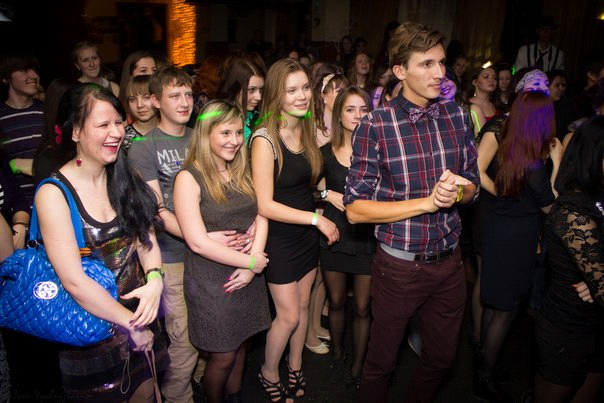 Конечно же, на этом посвящение не закончилось. Для того чтобы стать студентом, недостаточно просто выступить на сцене и показать себя. После торжественного мероприятия действие перенеслось из актового зала в наш родной второй корпус, где все студенты бегали по станциям. На станциях их уже ждали сказочные герои со своими интересными заданиями, которые наши первокурсники выполнили на отлично.После окончания игры всех первокурсников ждал сюрприз – арбузник, где все дружно "поедали" арбузы вместе со своими кураторами. Спасибо огромное всем, кто подготовил столь превосходное мероприятие! И также первокурсникам, которые приняли в нем активное участие Неофициальная часть посвящения прошла 25 октября в клубе Shantarell. «ИИЯЛ устраивает вечеринку в стиле "ревущих 20-х", добро пожаловать в гости к Великому Гэтсби!!!» Роскошные наряды, зажигательная музыка, танцы до упаду – вот чем отличается атмосфера времени Гэтсби. Наши первокурсники, наконец, прошли свой обряд инициаций и показали, как надо веселиться! ШИКарное и БЛЕСТящее посвящение, пожалуй, одно из самых запоминающих событий студенческой жизни!Приятным сюрпризом вечера стало участие других факультетов в организации и проведении праздника, а также песня “Young and Beautiful”, исполненная нашей талантливой Линарой Галимуллиной. Девушки были просто великолепны в своих красивых  платьях,  но и юноши не отставали: брюки, рубашки и, конечно же, яркие бабочки на шее сделали свое дело. 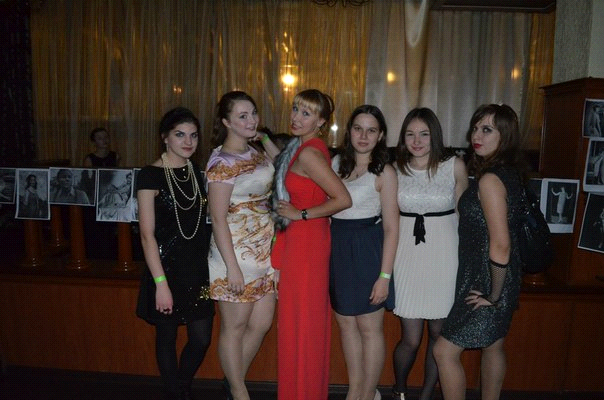 Дарья Столбова (приглашенный гость, танцовщица команды "Next")«Все было супер, ребята! Организаторы, вы молодцы, очень большую и ответственную работу вы сделали на отлично:)»Юлия Рязанова (1 курс)«Вечеринка прошла замечательно, конечно, иногда становилось скучно, но потом все зажигались заново: танцевали и веселились!»Спасибо всем: организаторам и участникам за столь интересную вечеринку!Первокурсница, Татьяна МашковцеваЗаморский гранитУчеба в университете – золотая пора жизни. Когда, как не сейчас, можно пробовать все новое и интересное, не задумываясь о работе, проблемах в семье и прочих неурядицах взрослой жизни. Именно сейчас, когда по закону мы уже стали взрослыми, но по факту все еще остаемся чуть-чуть детьми, нужно искать себя, пробовать все новое и ездить по миру. Как можно сделать все и сразу? Провести семестр или даже целый год, учась в другом университете. В другом? Каком другом? В этом-то и вся загвоздка. УдГУ может дать тебе уникальный шанс поучиться…за границей. Нужно только немножко старания, чуть-чуть терпения и кучу желания. Думаем, с этим, товарищ студент, проблем у тебя не возникнет. В нашем университете существует целый ряд программ студенческого обмена с различными университетами Европы, Азии и Америки. В данной статье речь пойдет о программе двустороннего межвузовского обмена, осуществляемым между нашим университетом и высшими учебными заведениями Испании, Кореи, Финляндии, Чехии, Германии, Польши и Италии. Обучение во всех университетах проходит на бесплатной основе, т.к. данная программа является конкурсной, и победителями в ней становятся только самые ответственные студенты. Благо, наш факультет ими полон, поэтому у каждого есть шанс получить незабываемый опыт учебы за рубежом. Все университеты, кроме Кемьюнгского университета в Республике Корея, заключают договор на прохождение стажировки нашими студентами на один семестр (в Корее срок контракта составляет 1 год). И количество выигрышных мест варьируется от 1 до 4 в зависимости от университета. Расходы, которые ты понесешь, в основном связаны с покупкой билетов, оформлением визы и медицинской страховки. А пройденные дисциплины, если они совпадают с теми дисциплинами, которые планово преподаются на твоем курсе во время твоего пребывания за рубежом, могут быть перезачтены. Поэтому существует возможность, что по возвращении из другой страны тебе уже не придется сдавать столько же экзаменов, сколько будут сдавать твои одногруппники. Многие студенты нашего факультета уже приняли участие в программах обмена в различных вузах мира. Вот что они сами говорят о своем незабываемом опыте:Дарья Русских, 4 курс: «Я училась в южном испанском городе Гранада с февраля по июль 2013 года в рамках обменной программы УдГУ. Конечно, за такой долгий период впечатлений было множество. Ну, во-первых, как только ты выходишь из аэропорта Барахас в Мариде, сразу же замечаешь доброжелательные и улыбчивые лица людей вокруг. Все стремятся помочь с чемоданами или подсказать дорогу, даже если ты этого не просишь. Кроме того, в течение всего моего пребывания в Испании мне казалось очень удивительным то, что ты можешь в любое время дня и ночи спокойно выйти погулять и никогда не встретишь каких-нибудь неадекватных или опасно-нетрезвых людей. Что касается процесса обучения, то и тут, конечно, сначала многое было непривычно, так как я должна была самостоятельно выбирать себе предметы и составлять подходящее расписание. Кстати, вот сейчас в УдГУ пары длятся полтора часа, и все студенты печально вздыхают и сетуют на такую вселенскую несправедливость. А в Гранадском университете время одной пары составляет два часа. И это было вполне терпимо и не влияло особенным образом на работоспособность. Стажировка в Испании - это незабываемый жизненный опыт. Несмотря на все трудности, бытовые проблемы и первоначальные неудобства, безусловно, учёба в Гранаде для меня навсегда останется неповторимым и ярким периодом в жизни!».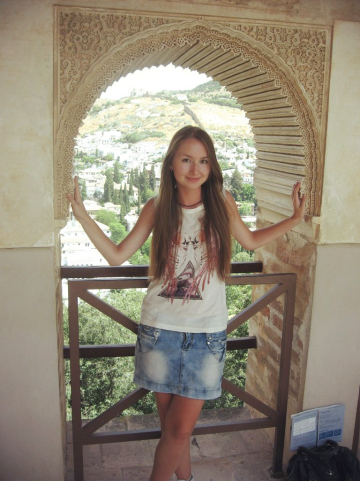 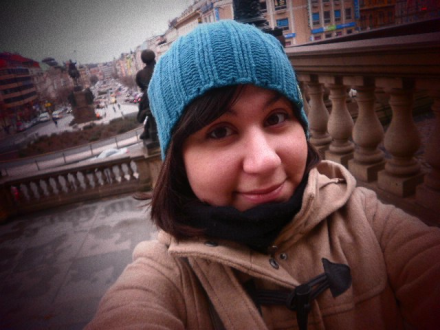 Диана Юнисова, 5 курс: «Я училась в г. Брно, Чехия, в Университете им. Масарика. Мне очень понравилась как сама учеба и организация курсов, так и межучебное время. Все было очень хорошо организовано, для иностранцев есть клубы студентов, где можно и съездить на экскурсию, и побывать на множестве различных мероприятий. Учеба очень понравилась, было интересно учиться с чешскими и иностранными студентами, узнать, как преподают предметы в другой стране. Для нас часто приглашали иностранных преподавателей для проведения особых уроков. Всем советую поехать учиться по обмену. Я ни за что бы не променяла такой шанс на что либо еще»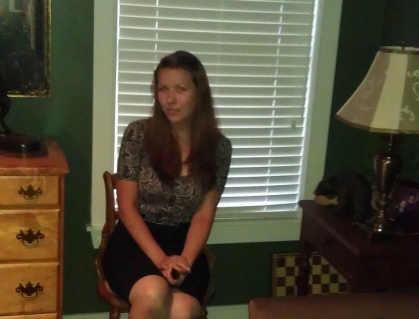 .Елизавета Юлдашева, 5 курс: «Будучи студенткой 2-го курса, я узнала о возможности поехать учиться за границу  по обменной программе. Когда я только узнала о наличии такой программы, мне казалось, что ее могут выиграть только студенты, обладающие сверхспособностями. Однако я все же решила попробовать себя в конкурсе и, к своему удивлению, я прошла отбор. С конца апреля я морально готовилась к предстоящей почти через год поездке в уже любимую Финляндию. Закончился период сбора документов, достаточно медленный и трудный. И вот, зимой я уже направлялась в город Турку. Турку город маленький, но очень самобытный и уютный. В самом начале была ориентационная неделя, благодаря  которой у меня завязалось множество знакомств.Немного о системе образование в Европе. К ее плюсам относятся: невероятная гибкость учебного процесса (его конструирует и подстраивает под себя сам студент), осведомленность о деталях учебного процесса (перед началом любого курса каждый раз презентуется его структура , состав и т.д), наличие главного и дополнительного направления в изучении (студент выбирает группу предметов, которые изучаются как главные, а также группу дополнительных).Сам город и сама Финляндия удивили меня своей развитостью и заботой о людях. Прогресс там действительно далеко продвинулся. Люди в Финляндии обычно представляются замкнутыми и стеснительными, это мнение верно только по отношению к старшим поколениям, молодые люди более мобильные и активные. Ощущение спокойствия и уверенности не покидает в этой стране, однако этого спокойствия иногда бывает слишком много. «Подводя итог, могу сказать, что эта поездка разделила мою жизнь на две части – до и после. Она сильно изменила меня, предоставив мне огромный опыт. Я думаю, что всем, кто желает проверить себя на прочность и попробовать что-то совершенно другое, стоить съездить учиться по обменной программе». Ростам Мгои, 5 курс: «В прошлом учебном году я ездил по обменной программе УдГУ в Южную Корею. Программа предусматривала два семестра учёбы в Кемьюнгском университете  (г. Тэгу). Ни секунды не сомневался и не сомневаюсь в своём решении принять участие в данной программе. Время, проведённое мной в Корее, - один из лучших периодов в моей студенческой жизни и в жизни вообще. Это прекрасный опыт учёбы за рубежом. Это новые друзья, новые места, совершенно иная культура и образ жизни. 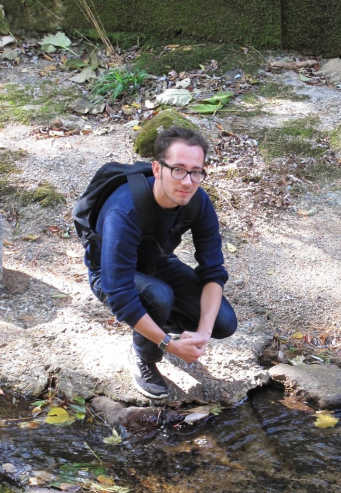 Узнать больше об обменных программах УдГУ, да и не только о них, вы сможете на сайте университета. Ищите раздел "Международная деятельность». А помимо сайта можно еще и позвонить по телефону 917358, написать на адрес interpro@udsu.ru, а еще лучше – зайти в Управление международных связей по адресу первый корпус УдГУ ауд. 240 и узнать обо всем на месте. Важно: моментально заполнить анкету, выиграть и поехать, увы, не получится. Все нужно делать вовремя, поэтому подходить в Управление международных связей нужно заранее (заранее – это за полгода, а лучше за год). Все в твоих руках, студент, дерзай!Анна ГлуховаЯзык как орудие к успеху. О раннем иноязычном образованииОсень – время удивительных и интересных встреч, особенно в ИИЯЛ. Встречи с представителями других стран,  иностранными преподавателями, участниками обменных программ. Так много хочется узнать, попробовать, расспросить. Вот и мы  в Verbum Movet решили проводить наши встречи с интересными людьми.  И, конечно,  сначала мы решили встретиться с теми, кому есть, что нам рассказать, поделиться опытом, дать совет, те, кто уже стали настоящими профессионалами своего дела. Мы имеем в виду наших преподавателей.  В этом месяце мы встретились с доктором филологических наук, профессором Тамарой Ивановной Зелениной, автором и одним из научных руководителей детской школы «Лингва», создателем малого предприятия.Для чего открываются малые  предприятия в вузах?Это идеология российского правительства. В августе 2009 г. вступил в силу Федеральный закон РФ N 217-ФЗ по вопросам создания бюджетными научными и образовательными  учреждениями хозяйственных обществ в целях практического применения (внедрения) результатов интеллектуальной деятельности. Для этого и создаются малые инновационные предприятия (МИПы). Расскажите, пожалуйста, поподробнее о предприятии, которое Вы открыли на базе нашего института? Каковы его функции?В виде результатов интеллектуальной деятельности мы представили экспертной комиссии «Раннее иноязычное образование». Вы знаете, что в ИИЯЛ многие годы работает  детская школа раннего языкового развития «Лингва».  Школа была открыта в 1990-м году, и с тех пор по воскресеньям к нам приходят заниматься дети от 5 до 10 лет. В тесном содружестве с доктором педагогических наук, профессором Аллой Николаевной Утехиной, нам удалось создать в институте научное направление по раннему языковому образованию, которое получило признание и за пределами нашей республики. Методология и технологии обучения в нашей школе неоднократно описывались в научных исследованиях разного уровня:  защищено более сорока дипломных работ, несколько кандидатских диссертаций и одна докторская. Сегодня мы можем говорить о том, что имеем теоретико-методологическую базу для раннего обучения иностранным языкам. Но жизнь не стоит на месте, а, значит, научная мысль должна постоянно развиваться. Только в таком  случае технологии будут  жизнеспособными.Ваше предприятие находится еще на стадии становления?Да, конечно. Предприятие открыто 1 августа. Но организационный процесс еще идет полным ходом: необходимо заключить договор с университетом об аренде площадей, а это осуществляется через Министерство образования и науки Российской Федерации,  только после этого можно приступать к лицензированию образовательных программ в  Министерстве образования и науки Удмуртской Республики.  Необходимо также проводить маркетинговые исследования для эффективного менеджмента предприятия.Какие у Вас планы на будущее? Или пока еще рано загадывать?Прежде всего, мы будем совершенствовать свою деятельность в школе «Лингва», которая продолжает работать по воскресеньям. Но, как Вы понимаете, если предприятие будет работать один день в неделю в течение двух часов – оно не сможет существовать. Значит, надо искать и внедрять другие виды деятельности.  Именно этим мы сейчас и занимаемся: в частности, предлагаем программы «Младший школьник Ин-Яз» (иностранный язык в мини-группах) и  «Речевые ступеньки» (родная речь для дошкольников), готовим курс  повышения квалификации «Современная дидактика раннего языкового образования», разрабатываем лекторий для родителей и стажеров «Семейная педагогика» и др. Одно из требований Министерства – создание инновационными предприятиями  мест  для практик студентов. Для этого у нас существует «Школа стажеров».  Большинство преподавателей  «Лингвы» через нее проходят. В настоящее время у нас есть  преподаватели, которые приобретали опыт, будучи студентами, некоторые из них уже на протяжении нескольких лет работают в школах и лицеях города и с удовольствием продолжают сотрудничать с нами. У них есть чему поучиться, а также у студентов, уже имеющих опыт обучения детей. Поэтому мы всегда рады студентам-стажерам. В какое время дня проходят занятия для стажеров?По воскресеньям, с 10.00 до 12.00, когда работает детская школа. У нас подготовлены разные блоки: лекции, практические занятия, где студенты могут проиграть ситуации с детьми,  имеется возможность посещения занятий в школе «Лингва».  Нам хотелось бы дать возможность студентам самим выбирать траекторию индивидуального обучения в этой сфере, с использованием технологий дистанционного обучения. И мы будем к этому стремиться вместе со стажерами.Как студенты могут попасть в вашу школу стажеров?Во-первых, надо четко определиться, насколько вам это интересно и готовы ли вы приложить усилия для дополнительного обучения. Если да, можно подойти в 315 аудиторию  (офис НМО «Иж-Логос»), 3  этаж 2-го  корпуса УдГУ, с 16.00 до 18.00, кроме субботы и воскресенья.  Мы заключаем договор. Наш многолетний опыт показывает, что те, кто виртуозно справляется с обучением маленьких детей,  становятся прекрасными специалистами в обучении иностранному языку в любой возрастной группе. Это не значит, что все должны учиться тому, как обучать малышей. Просто  необходимо знать, что такая возможность существует, и ее можно использовать.  По окончании курсов мы выдаем сертификат. Лучшим предлагаем поработать у нас, а, значит, делаем им рекламу. Ежегодно в конце учебного года выдается сертификат, подтверждающий опыт работы в детской школе раннего языкового развития «Лингва», и это является хорошей визитной карточкой. Куда идут затем дети, которые занимались в школе «Лингва» несколько лет?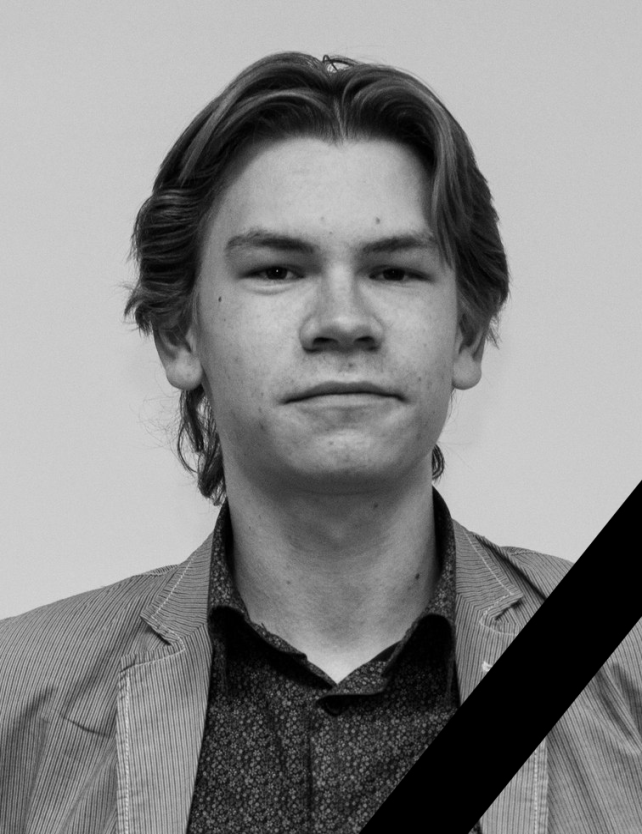 Они могут продолжить свое обучение  в «Колледже Ин-Яз» при ИИЯЛ, поскольку в институте уже много лет существует цепочка непрерывного языкового образования.Какие советы вы дадите студентам, которые хотят открыть собственное дело? Я думаю, что сразу открыть свое дело не получится. Пока студенты учатся, надо многое пробовать, чтобы понять, к чему у вас душа лежит, что получается лучше всего. Тем более, сейчас очень много разных  возможностей, где можно себя проявить. Лучшая площадка для раскрытия ваших талантов – это внеучебная деятельность.   Но вы, ведь, приходите в вуз для того, чтобы потом использовать знания, полученные, прежде всего, в учебном процессе. И, если вы любите детей, имеете хороший языковой багаж, то школа «Лингва» – это место, где можно попробовать себя в роли преподавателя или менеджера.   Сейчас в поиске репетитора для своего ребенка грамотные родители выясняют языковой уровень и справляются об опыте работы. Лучшая реклама – «из уст в уста». Знаю из многолетней практики, что студенты, получившие у нас опыт работы с детьми, пользуются  спросом в образовательной среде. Здесь можно также набраться опыта для открытия в дальнейшем собственного дела.Тамара Ивановна, спасибо за приятную встречу и полезную информацию! 

Мария Ложкина
Анастасия Полякова       Иван Вычугжанин12.03.1993-30.10.2013Отличный друг, незаменимый одногруппник, талантливый человек.Ты не ушел, тебя просто нет рядом с нами.Нам будет тебя не хватать.Помним, любим, скорбимТворчество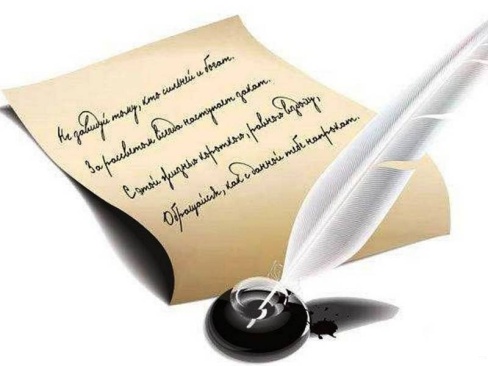 В этой рубрике размещаются прозаические и стихотворные произведения наших студентов. Напиши на адрес anya.glukhova8@gmail.com и попади уже в следующий номер “Verbum Movet”!РельсыРельсы, рельсы, шпалы, шпалы,
Громкий шум ж/д вокзала,
Фонари, огни, вагоны,
Кто-то плачет на перроне,
Рельсы, рельсы, шпалы, шпалы,
Ты бредёшь по ним, усталый.
Люди, поезда, составы,
Жизнь проезжим ты оставил...
Рельсы, рельсы, шпалы, шпалы,
Часть себя отдал вокзалам.
Гнев, печали и тревоги -
Всё найдёт свои дороги...
Рельсы, рельсы, шпалы, шпалы...
Стих неясный, захудалый,
Снова строки, переплёты,
Так неважно, мимолётно.
Рельсы... Шпалы...
Ты, перрон и шум вокзала...Полина Русинова«Плавный переход от осени к зиме вызывает сонливость, желание оставаться в теплом помещении, и как это было в случае Капы, умиротворение. Прочь, прочь от двери продуваемой дерзким ветром, который кружит опавшую листву у тебя перед носом. Прочь от дождя, оседающего и проникающего внутрь холодом дождя. Еще одно чудесно солнечное лето позади, еще одну завывающую зиму надо пережить. Но Капа совсем не глупая, еще в конце августа она попрощалась с летним солнышком, поймала, может быть, свою последнюю полевую мышь, напоследок погоняла соседского городского кота. Никто не может знать наперед, но в таком солидном возрасте, в котором пребывала трехлапая Капа, начинаешь предчувствовать, ожидать. Сегодня ей особенно хотелось тепла и покоя. Нахлынуло сладостное бессилие, а с ним, как обычно бывает, и воспоминания. Проковыляв в свой угол на тряпку, брошенную на пол, который, наверное, никогда не отмыть до конца от годами нанесенной грязи и шерсти, Капа улеглась  и, казалось, издала про себя вздох облегчения и удовольствия. На потолке, на котором еще так недавно исполняли свои танцы солнечные тени, теперь мигали отсветы от печки в кухне. Утром завезли продукты, и в доме пахло гречкой с консервами. Восхитительным сегодня будет ужин!  Казалось сам день пытался угодить Капе, сначала он начал с дождя под настроение старой собаки, затем еще новые продукты.Капа вспоминала свои первые дни в приюте. Её вечный страх и ожидание худшего, мысли о побеге, недоверчивость и истеричность к людям.  Неприязнь к кошкам в соседних клетках и жалость к собакам. Капа долго привыкала и долго забывала свою жизнь до приюта. В первые годы она плохо спала, постоянно дрожала и жалась в угол. Но вскоре Капа поняла, что люди бывают и добрые, и заботливые, и могут совсем тебя не обижать. Здесь Капа разродилась третий раз в своей жизни. И только здесь она почувствовала себя матерью, только здесь она могла спокойно кормить своих щенков, не прятаться по кустам и страдать от боли в набухших сосках. И потом она, как полагается матери, простилась со своими теплыми, молочными, но уже взрослыми щенками, которые были пристроены в разные семьи. Тогда она впервые поняла, насколько это может собака, что в её жизни присутствует смысл, что существует и собачье счастье. Тогда Капа стала мудрой. Живя в приюте, Капа почти забыла как потеряла свою переднюю правую лапу. Капа проживала каждый божий день, выработала свои привычки, воротила нос от сосисок, если знала, что в холодильнике есть мясо. Капа получила спокойствие и уверенность в жизни.Но часто Капа страдала и в приюте. На ее глазах многие умирали:  кошка Машка с перебитыми лапами, щенок Кузя, сбитый на перекрестке, пес Ральф, так и не оправившийся от многочисленных ударов и травм. Но все-таки жизнь продолжалась. И вот настал день, когда эта самая жизнь достигла точки, Капина жизнь. Этот день был особенно  вязок и текуч. Кот Степа, разжиревший за последний год, вальяжно расхаживал по столу, часы, которые вечно показывали половину седьмого, отсчитывали чью-то неправильную жизнь, собака Мэри грызла старый диван около печки, в которой готовилась каша.  За окном играл дождь. Темнело”.                                                                                                      Мария ЛожкинаНад выпуском работали: Статьи: Татьяна Машковцева, Анна Глухова, Анастасия Полякова, Мария ЛожкинаРедактор: Анна ГлуховаКомпьютерная верстка: Александр Копысов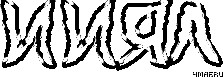 